ЧЕРКАСЬКА ОБЛАСНА РАДАР І Ш Е Н Н Я26.11.2021                                                                               № 9-15/VIIIПро внесення змін до рішення обласної радивід 10.09.2021 № 8-6/VIІIВідповідно до статті 59 Закону України "Про місцеве самоврядування в Україні", враховуючи рішення Черкаської міської ради від 02.09.2021 №9-20 "Про надання згоди на безоплатне прийняття майна в комунальну власність територіальної громади міста Черкаси", лист Департаменту охорони здоров’я та медичних послуг Черкаської міської ради від 29.10.2021 № 1604/14-05-03, обласна рада в и р і ш и л а:Внести до рішення обласної ради від 10.09.2021 № 8-6/VIII "Про передачу і приймання майна комунальної власності" зміни, замінивши абзаци дванадцять – чотирнадцять підпункту 2 пункту 1 новими абзацами такого змісту: "у власність Черкаської міської територіальної громади на баланс:комунального некомерційного підприємства "Третя Черкаська міська лікарня швидкої медичної допомоги" – автомобіль, марки "ГАЗ", модель 2705, 2010 року випуску, реєстраційний номер СА 5926 ВС, інвентарний номер 10510083, кількістю 1 одиниця, первісною вартістю 156 000,00 грн (сто п’ятдесят шість тисяч гривень 00 копійок), залишковою вартістю 4 230,00 грн (чотири тисячі двісті тридцять  гривень 00 копійок);комунального некомерційного підприємства "Черкаська міська інфекційна лікарня" – автомобіль, марки "Рено", модель Мастер, 2005 року випуску, реєстраційний номер СА 0252 АВ, інвентарний номер 10510056, кількістю 1 одиниця, первісною вартістю 390 000,00 грн (триста дев’яносто тисяч гривень 00 копійок), залишковою вартістю 49 850,00 грн (сорок дев’ять тисяч вісімсот п’ятдесят   гривень 00 копійок);комунального некомерційного підприємства "Черкаська міська дитяча лікарня" – автомобіль, марки "Газель", модель 2705, 2010 року випуску, реєстраційний номер СА 5104 ВС, інвентарний номер 10510058, кількістю 1 одиниця, первісною вартістю 156 000,00 грн (сто п’ятдесят шість тисяч гривень 00 копійок), залишковою вартістю 4 230,00 грн (чотири тисячі двісті тридцять  гривень 00 копійок);".Голова									А. ПІДГОРНИЙ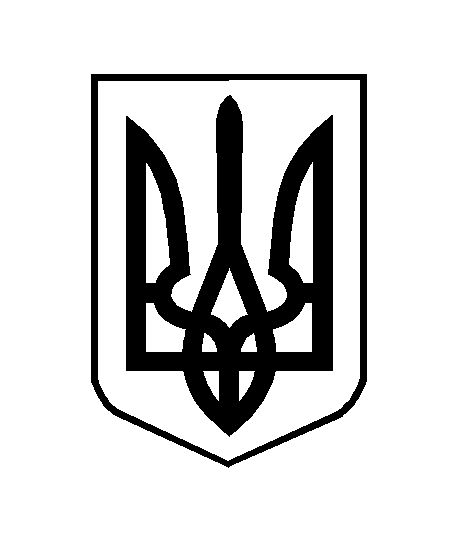 